- كلية الحكمة الجامعة -استمارة وصف المقرر الدراسي
للعام الدراسي 2024 / 2023الكلية: كلية الحكمة الجامعة – بغدادالقسم: الدراسات الاسلاميةاسم المقرر (المادة الدراسية): العقيدة الاسلامية/ المرحلة الثانيةاستاذ المادة: م. م ايمان صالح حسين وصف المقرر الدراسييوفر وصف المقرر خطة مكتوبة، وإيجازاً مقتضباً لأهم خصائص المادة الدراسية وطرائق التعليم والتعلم وطرائق التقييم وتوضيح مخرجات التعلم المتوقع من الطالب تحقيقها مبرهناً عما إذا كان قد حقق الاستفادة القصوى من فرص التعلم والتعليم المتاحة.اهداف المقرر (اهداف المادة الدراسية) الرئيسية: يهدف هذا المقرر الى تعليم  الطلاب عقيدتهم  الصحيحة وترسيخ الايمان في قلوبهم وبناء شخصيتهم وفق البنية الاسلامية الصحيحة, لكي يكونوا عنصر مفيد في المجتمعالبنية التحتية للمقرر الدراسي: الكتاب المقرر الاساسي: اصول الدين الاسلاميةالمراجع (المصادر - وتشمل: المجلات العلمية , التقارير ,.... ) الموصى بها لتعزيز مستوى الطالب: الكتب والمراجع الموصى بها لتعزيز مستوى الطالب: العقيد الاسلامية ومذاهبهاالمراجع الالكترونية, مواقع الانترنيت الموصى بها لتعزيز مستوى الطالب: مكتبة نور مخرجات المقرر الدراسي و طرائق التعليم والتعلم و طرائق التقييم:-بنية المقرر الدراسيخطة تطوير المقرر الدراسيالاكثار من الواجبات التي تتطلب معلومات خارجية.2.	الاكثار من الامتحانات الشفوية التي تتطلب التفاعل مع المادة المطروحة3.	الاسهام في رفد الجامعات والكليات والمؤسسات المختلفة بخرجين مؤهلين علمياً من حملة الدكتوراه، والماجستير4.	الاسهام في استعمال مختلف المهارات و تطبيق البرمجيات التي تعتمد في أساسها على توافر واستعمال التقنيات المختلفة.5.	الاهتمام بتوفير فرص التعلم والخبرات المكتسبة التي تنمي قابليات وتوجهات الطلبة وارشادهم  للتعلم المستمر لضمان تطوير كفاياتهم المعرفية والتعلمية والمهاراتية --------------------------------------------------------------------------------------------------------التوقيع:اسم استاذ المادة :م. م ايمان صالح حسينالتاريخ:   10/   10 /2023- - - - - - - - - - - - - - - - - - - - - - - - - - - - - - - -دقـق الجانب العلمي للملف من قبل اللجنة العلمية في القسماللجنة العلمية في القسم:- - - - - - - - - - - - - - - - - - - - - - - - - - - - - - - -دقـق الجانب التنظيمي للملف من قبل لجنة ضمان الجودة والأداء الجامعي في القسمالتوقيع:اسم عضو لجنة ضمان الجودة والأداء الجامعي في القسم:التاريخ :   16 /  10  / 2024- - - - - - - - - - - - - - - - - - - - - - - - - - - - - - - -دقـق الجانب العلمي والتنظيمي للملف من قبل رئيس القسم وتمت المصادقة عليهالتوقيع:اسم رئيس القسم :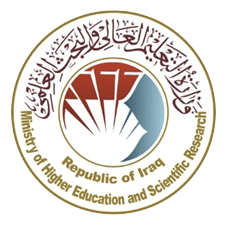 وزارة التعليم العالي والبـحث العلميجـــــهاز الإشـــــراف والتقـــويم العلــميدائرة ضمان الجودة والاعتماد الأكاديمي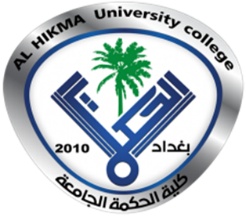 ختم القسم(مصادقة القسم)ختم عمادة الكلية(مصادقة العمادة)المؤسسة التعليميةكلية الحكمة الجامعة (HiUC)القسم العلمي    الدراسات الاسلاميةاسم المقرر (اسم المادة)العقيدة الاسلاميةأشكال الحضور المتاحةحضوري / الكتروني (عند بعد):نظام المقرر (فصلي/ سنوي)فصليعدد الساعات الدراسية (الكلي)60تاريخ إعداد هذا الوصف         10 /    10/ 2023المعرفة الأهداف المعرفية التي سيكتسبها الطالب:أ1-يعرف اهمية دراسة التربية الاسلامية وطرائقهاأ2-يطلع الى اهم اسباب ضعف الطلاب في الدراسات العليا او البكلوريا في دراسة مواد الاسلامية أ3-  يعطي رايه في اهمية دراسة طالب الدراسات العليا اكاديميا ومهنياطرائق التعليم (التي تحقق الأهداف المعرفية):   طريقة كلاس روم, الشرح المكثف للمنهج , المشاركة بين الاستاذ والتلاميذ ومناقشة الموضوع بطريقة علمية.طرائق التعلم (التي تحقق الأهداف المعرفية):  محاضرات على برنامج ميت, الصبورة الصفية, طرح  بعض التجارب  الواقعية للطلاب.طرائق التقييم (التي تحقق الأهداف المعرفية): التقييم العلمي  عن طريق القياس والتقييم و الاسئلة المطروحة في المحاضرة التي تبين الفروقات الفرديةب - المهارات الأهداف المهاراتية التي سيكتسبها الطالب:ب1 –يرسم جدول موازنة بين التعليم التقليدي والتعليم الالكتروني.ب2 – يناقش الفرق بين التعليم الحديث والتعليم القديم واهم طرق تطوره.ب3 –يعرف  ويتابع  اهم اسباب ضعف طلاب الدراسات في جوانب كثيرة  ومعالجتها.طرائق التعليم (التي تحقق الأهداف المهاراتية): محاضرات على كلاس روم, وبرنامج ميت.طرائق التعلم (التي تحقق الأهداف المهاراتية): اختبارات معلوماته,  اختبارات شفوية.طرائق التقييم (التي تحقق الأهداف المهاراتية): اختبارات مقاليه, كوزات, اختبارات شفويةج- الوجدانية و القيمية الأهداف الوجدانية و القيمية :ج1-تصفية نفس الطلاب ورقيها الى الايمان ج2- سمو الطلاب وتحليهم بالخلاق  والصفات الحميدة.ج3-وصول الطلاب الى مرحلة المعرفة والمهارة في نهاية الامر.طرائق التعليم (التي تحقق الأهداف الوجدانية و القيمية): اختبارات مقاليه, كوزات, اختبارات شفويةطرائق التعلم (التي تحقق الأهداف الوجدانية و القيمية): اختبارات معلوماته,  اختبارات شفوية.طرائق التقييم (التي تحقق الأهداف الوجدانية و القيمية):اختبارات من خلال القياس والتقويم, والاسئلة والنشاطات الصفية.د - المهارات العامة والتأهيلية المنقولة     ( المهارات الأخرى المتعلقة بقابلية التوظيف والتطور الشخصي )د1-مهارة الرد السريع وعدم الخوف من المقابلد2-تطوير مهارات التكنلوجية التي لا نستطيع ان نتحلى عنهاد3- اثبات شخصية المتعلم من خلال مشاركة الفعالة في الصفبنية المقرر ( الفصل الدراسي الاول للنظام السنوي   و  الفصل الواحد للنظام الفصلي (الكورسات)) :-بنية المقرر ( الفصل الدراسي الاول للنظام السنوي   و  الفصل الواحد للنظام الفصلي (الكورسات)) :-بنية المقرر ( الفصل الدراسي الاول للنظام السنوي   و  الفصل الواحد للنظام الفصلي (الكورسات)) :-بنية المقرر ( الفصل الدراسي الاول للنظام السنوي   و  الفصل الواحد للنظام الفصلي (الكورسات)) :-بنية المقرر ( الفصل الدراسي الاول للنظام السنوي   و  الفصل الواحد للنظام الفصلي (الكورسات)) :-بنية المقرر ( الفصل الدراسي الاول للنظام السنوي   و  الفصل الواحد للنظام الفصلي (الكورسات)) :-الأسبوععدد الساعاتمخرجات التعلم المطلوبةتحقيق اهداف (معرفية او مهارتيه او وجدانية والقيمية او مهارات عامة)  اسم الوحدة / أو الموضوعطريقة التعليمطريقة التقييم12التمكين من تطبيق الابعاد الأكاديمية  و التربوية فيع ملية التعليم  و ان يعرف  الطالب ما معني اصول الدين ماهي اسماء علم اصول الدين وتاريخهتعريف علم اصول الدين واسماءتقرير ورقي وشرح مفصل مع اشراك الطلاب من خلال المشاركة الفعالة اثناء الدرس22الالمام بأساسيات التفكير بالمناهج المقرر وان يعرف الطالب اصول الدين الاسلامية  المختلف فيها والمتفق فيهااصول الدين الاسلاميةتقرير ورقي وشرح مفصل مع اشراك الطلابمن خلال المشاركة الفعالة اثناء الدرس32 تمكين الطالب من الاستفادة من المراجع والمصادر المتعلقة بالموضوع ويعرف الطلاب ادالة وجود الله تعالىالالهياتشرح وافي من قبل مدرس المادة مع مشاركة الطلابمن خلال المشاركة الفعالة اثناء الدرس42 ويوقف ان الكون لم يخلف بالمصادفة وعلاقتها مع الالهياتلا محل الالحاد في الذهنذاتهاذاتها52يعلم مهارة النقاش والحوار الحضاريسبب الالحاد عن الملحدينذاتهاذاتها62يؤمن ان الله له صفات كمال وجلالتقسيم صفات الله الى اربع صفاتذاتهاذاتها72ان يخرج المتعلم وهو قد فهم معنى الصفة وادالتهاشرح الصفة الاولى مع الادلة العقلية والنقليةذاتهاذاتها82يجري الامتحان بكل شفافية ونزاهةامتحان شهر اول92يعرف الطالب ويوقن ان الله ليس مركبا من اجزاء ولا يشاركه احد من الخلق في صفاته ويحس الطالب ان لعقيدة التوحيد اثر ايجابي على حياة المسلمادالة  نفي الكموم الخمسة  وتأثير عقيدة التوحيد في حياة المسلمذاتهاذاتها102يعرف الطالب ان صفات الله تعالى ذاتية ووجوديةصفات المعانيذاتهاذاتها112يتعلم الطالب كيف يصيغ ادلة من القران ومن العقل ويدافع عن الدينتكملة صفات المعاني من الادلة العقلية والنقليةذاتهاذاتها122يعلم الطالب ان الاختلاف والنزاع راج الى تفسير الصفات وان المسلمون جميعا يتفقون على ان الله سبحانه وتعالى له صفات الكمال الواجبة  بلا خلافالنزاع في صفات المعانيذاتهاذاتها132اذا فهم الطالب قدرة الله تعالى عرف قدر نفسة و يجب ان يعلم ان الله نافذ الارادة وان قدرته بين  الكاف والنون اذا قال للشيء كن فيكونالارادة و القدرة مع الادلة العقلية والنقليةذاتهاذاتها142اذا فهم الطالب معنى الصفتان سوف لايعمل اي عمل سيء لان الله يسمع ويرى ويحاسبالسمع والبصرذاتهاذاتها152يجري الامتحان بكل شفافية ونزاهةامتحان شهر ثاني2 -  بنية المقرر ( الفصل الدراسي الثاني  للنظام السنوي فقط ) :-2 -  بنية المقرر ( الفصل الدراسي الثاني  للنظام السنوي فقط ) :-2 -  بنية المقرر ( الفصل الدراسي الثاني  للنظام السنوي فقط ) :-2 -  بنية المقرر ( الفصل الدراسي الثاني  للنظام السنوي فقط ) :-2 -  بنية المقرر ( الفصل الدراسي الثاني  للنظام السنوي فقط ) :-2 -  بنية المقرر ( الفصل الدراسي الثاني  للنظام السنوي فقط ) :-الأسبوععددالساعاتمخرجات التعلم المطلوبةتحقيق اهداف (معرفية او مهاراتية او وجدانية والقيمية او مهارات عامة)  اسم الوحدة / أو الموضوعطريقة التعليمطريقة التقييم16افضل هدف نحققه هنا يتعرف الطالب على معنى العلم وانه ازلي تنكشف المعلومات عند تعلقها بهاالعلم وادلته ذاتهاذاتها17ان الله يتكلم بكيفية هو يغلم بهاالكلام الالهيذاتهاذاتها18التمكين من تطبيق الابعاد الأكاديمية والتربوية في عمله وفهم المحاضرة فهما علميا دقيقالصفات السلبية ذاتهاذاتها19ان الخلاف لا يحرج الفرق من دائرة الايماناختلاف الفرق بصفة الكلامذاتهاذاتها20التمكين من تطبيق الابعاد الأكاديمية والتربوية في عمله وفهم المحاضرة فهما علميا دقيقذكر ابرز اقوال الفرق في الصفة الوجوديةذاتهاذاتها21ان صفة الحياة هيه الصفة الاساسية والاولى التي يجب ان تثبت الله تعالى ثم يأتي بعدها باقي الصفاتالحياة وادالتهاذاتهاذاتها22يجري الامتحان بكل شفافية ونزاهةامتحان شهر اول23يعرف ما يستحيل في حق الله وما يجب وما يجوزما يترتب على الايمان بالصفات الالهيةذاتهاذاتها24إعداد مدرسين مؤهلين للتدريس في المؤسسات التربويةاستلام التقرير ومناقشتهاذاتهاذاتها25التمكين من تطبيق الابعاد الأكاديمية والتربوية في عمله وفهم المحاضرة فهما علميا دقيقرؤية الله تعالى لدنياذاتهاذاتها26إعداد مدرس للدراسات الإسلامية بمستوى عالي الجودة رؤيته في الاخرةذاتهاذاتها27الجواب يكوب بكل جدية وتفانيامتحان شهر ثاني28التمكين من تطبيق الابعاد الأكاديمية والتربوية في عمله وفهم المحاضرة فهما علميا دقيقالقضاء والقدرذاتهاذاتها29القدرة على المشاركة والحوار وان يتمكن  الطالب من الربط بين المعلومات تعليم الطالب الوسائل والمهارات الخاصة بكتابة البحوث والتقارير وتطوير القابلية الذهنية للطالب في مجال تخصصه العلمي والأكاديميالقضاء والقدر وعلاقته بالجبرذاتهاذاتها30اعداد الطالب نفسيا لتقبل المادة الدراسية وتمكين الطالب من  للحصول على فهم كافي  المادة تاريخ اختلاف الفرق في الايمان بالقضاء والقدرذاتهاذاتهاالتوقيع:عضوا:التاريخ:   16 /  10  / 2024التوقيع:عضوا:التاريخ:   16 /  10  / 2024التوقيع:رئيسا:التاريخ:  16 /  10  / 2024